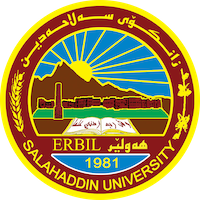 Academic Curriculum Vitae Personal Information:Full Name: Haval Hussein SaeedAcademic Title: LectureEmail: haval.saeed@su.edu.krdMobile:07504853006Education:MA, PhDEmployment:Salahaddin University-Erbil, Erbil, College of Basic Education: 2010/02/23Qualifications BA                                                                                            Sep 2003 - Jul 2007Salahaddin University-Erbil, Erbil, IraqMA                                                                                            Sep 2008 - Jul 2009Luhansk Taras Shevchenko National University, Luhansk, UkrainePhD                                                                                Sep 2013 - Feb 2018University of Warsaw, Faculty of Education, Warsaw, PolandTitle of dissertation: Initial Teacher Training for Early Childhood Education in Poland and Iraqi Kurdistan. Comparative Study(October 2020 ‑ December 2020) Virtual Training Course „Teacher Education and Society: Potentials and Innovations in the Kurdistan Region of Iraq (Friedrich‑Alexander Universität Erlangen‑Nürnberg, Germany).(April 2019) First Aid Training Course (Doctors Aid Medical Activities, Kurdistan of Iraq). (May 2010 ‑ July 2010) Teaching Methods Course (Directorate of Continuing Education/ Salahaddin University in Erbil, Iraq).(April 11‑22 , 2010 )Information and Technology Course (MS Windows XP + MS Word 2003 + PowerPoints + Internet) (Center for Information & Communication Technology/ Salahaddin University in Erbil, IraqTeaching experience:Lecturer of: Teaching Method, Academic Skills, in Kurdish language department. Preparing children for reading and writing in Kindergarten Department. Kurdology in English department                                             Sep 2011 – 2023Member of Council of the College of Basic Education, Salahaddin University-Erbil, Erbil, Iraq   Sep 2019- Dec 2020Head of the Kurdish Language Department of the College of Basic Education, Salahaddin University-Erbil, Erbil, Iraq   Sep 2019- Dec 2020 Vice Head of Kurdish Language Department of the College of Basic Education, Salahaddin University-Erbil, Erbil, Iraq Oct 2010 - Aug 2013Research and publicationsHaval Hussein Saeed. (2023). Shortcomings of the Kurdistan Region’s Education System after the Reforms from 2007. QALAAI ZANIST JOURNAL, 8(4), 28–58. https://doi.org/10.25212/lfu.qzj.8.4.2Haval Hussein Saeed, The role of mother tongue in early childhood education. DOI: 10.5604/01.3001.0015.8295GICID: 01.3001.0015.8295.  IJPINT 2021; 8 (2): 36-43.Haval Hussein Saeed, The Kurdish Educational Curriculum: An Unreflective Philosophical Base. PROBLEMY WCZESNEJ EDUKACJI.2015 Number 4 (31).Conferences and courses attendedFunding and academic awards Professional memberships Professional Social Network Accounts:-google scholar-LinkedIn-Research gat-Facebook 